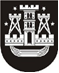 KLAIPĖDOS MIESTO SAVIVALDYBĖS TARYBASPRENDIMASDĖL klaipėdos miesto savivaldybės tarybos 2016 m. balandžio 28 d. sprendimo Nr. T2-119 „DĖL KLAIPĖDOS MIESTO SAVIVALDYBĖS BENDROJO UGDYMO MOKYKLŲ TINKLO PERTVARKOS 2016–2020 METŲ BENDROJO PLANO PATVIRTINIMO“ PAKEITIMO2016 m. liepos 28 d. Nr. T2-203KlaipėdaVadovaudamasi Lietuvos Respublikos vietos savivaldos įstatymo 18 straipsnio 1 dalimi, Klaipėdos miesto savivaldybės taryba nusprendžia:1. Pakeisti Klaipėdos miesto savivaldybės bendrojo ugdymo mokyklų tinklo pertvarkos 2016–2020 metų bendrojo plano, patvirtinto Klaipėdos miesto savivaldybės tarybos 2016 m. balandžio 28 d. sprendimu Nr. T2-119 „Dėl Klaipėdos miesto savivaldybės bendrojo ugdymo mokyklų tinklo pertvarkos 2016–2020 metų bendrojo plano patvirtinimo“, priedo (Tinklo pertvarkos priemonių įgyvendinimo plano) 1.2.14 papunktį ir jį išdėstyti taip:2. Skelbti šį sprendimą Teisės aktų registre ir Klaipėdos miesto savivaldybės interneto svetainėje.„1.2.14.Naujos mokyklos statybaKretingos g. (prie Žolynų gyvenamojo kvartalo esančiame žemės sklype)Naujos mokyklos statybos projektavimas, statyba irTauralaukio progimnazijos (1–8 klasių) perkėlimas į jąIki 2019–2020 m. m.Veikia nauja progimnazija, kurioje sudaryta galimybė mokytis Tauralaukio, Dragūnų, Labrenciškių, Luizės ir kitų šiaurinės miesto dalies rajonų gyventojų vaikams“.Savivaldybės mero pavaduotojasArtūras Šulcas 